JohdantoKoulun ohjaussuunnitelmassa kuvataan oppilaanohjauksen järjestämisen rakenteet, toimintatavat, työn- ja vastuunjako ja monialaiset yhteistyöverkostot. Ohjaussuunnitelmassa kuvataan myös kodin ja koulun välinen yhteistyö, työelämäyhteistyö ja työelämään tutustumisen (TET) järjestelyt sekä nivelvaiheet, oppilaanohjauksen tehtävät ja sisällöt. Ohjaussuunnitelman tavoitteiden toteutumista arvioidaan vuosittain. Oppilaiden opintojen sujuvuutta erityisesti nivelvaiheissa edistetään perusopetuksen aikana ja jatko-opintoihin siirryttäessä opettajien ja opinto-ohjaajan välisellä sekä tarvittaessa moniammatillisella yhteistyöllä. Opettajat hyödyntävät työssään ajantasaista tietoa jatko-opinnoista, työelämästä ja työtehtävistä sekä niissä tapahtuvista muutoksista.1 Oppilaanohjauksen järjestämisen rakenteet ja toimintatavat Ohjaus on jatkuvaa tavoitteellista toimintaa oppilaan oppimisen, kasvun ja kehityksen tukemiseksi. Ohjaustyöhön osallistuvat opettajat toimivat yhteistyössä oppilaan opintopolun aikana ja erityisesti opiskelun nivelvaiheissa. Ohjaustyö on luottamuksellista ja ohjauksessa on aina huomioitava oppilaan ikä.Jokaisella oppilaalla on oikeus riittävään ohjaukseen. Oppilas arvioi omaa oppimistaan ja toimintaansa ohjauksessa. Ohjauksen tavoitteena on edistää opiskeluvalmiuksien kehittymistä ja opintojen sujumista. Ohjauksen avulla tuetaan oppilasta tekemään elämään, koulutukseen ja uranvallintoihin liittyviä päätöksiä.Vuosiluokilla 1-6 ohjaus toteutuu osana muuta opetusta ja koulun toimintaa. Oppilaanohjauksesta vastaa luokanopettaja yhdessä muiden opettajien kanssa. Ohjauksen tavoitteet ovat ennen kaikkea oppimisen ja opiskelun ohjauksessa. Huoltajien kanssa yhteistyössä toimiminen on tärkeää. Oppilaanohjaukseen kuuluu myös työelämään tutustumista ja vuosiluokilla 1-6 työelämää tarkastellaan koulussa eri henkilöiden ammattien ja työtehtävien kautta.Opinto-ohjaajalla on päävastuu ja ohjauksesta vuosiluokilla 7-9. Aineenopettajat osallistuvat ohjaustyöhön oman oppiaineensa sisältöjen kautta. Koulun koko henkilökunta osallistuu oppilaiden ohjaukseen.Vuosiluokilla 7-9 jatketaan kasvun ja kehityksen tukemista.  Luokanvalvoja vastaa omasta luokastaan ja yhteistyöstä huoltajien kanssa vuosiluokkien 7- 9 aikana.  Jatkokoulutussuunnitelmat ja niihin liittyvä pohdinta lisääntyvät vuosiluokilla 8-9. Yhdeksännellä luokalla toiselle asteelle siirtymistä pohditaan oppilaiden ja tarpeen vaatiessa myös huoltajien kanssa.Vuosiluokilla 7-9 oppilaanohjaus toteutuu oppitunneilla, pienryhmäohjauksena ja henkilökohtaisena ohjauksena.  Ohjauksessa tehdään yhteistyötä eri tahojen kanssa järjestämällä esimerkiksi vierailuja, tutustumiskäyntejä, asiantuntijoiden luentoja ja esityksiä.  Työelämään tutustumisen (TET) jaksot kuuluvat myös ohjaukseen. TET-jaksot toteutetaan vuosiluokilla 7 – 9.2 Oppilaanohjauksen työn- ja vastuunjako Kaikki ohjaustyöhön osallistuvat opettajat toimivat yhteistyössä oppilaan opintopolun aikana ja erityisesti opiskelun nivelvaiheissa. Oppilasta aiemmin opettanut opettaja ja mahdollisesti erityisopettaja huolehtivat yhdessä koulunkäynnin järjestämisen kannalta oleellisesta tiedonsiirrosta seuraavalle opettajalle. Yhdessä oppilaanohjaaja ja erityisopettaja huolehtivat niveltiedon välittämisestä siirryttäessä perusopetuksesta toiselle asteelle. Oppilaanohjaaja seuraa myös päättöluokkalaisten sijoittumista ja opiskelun aloittamista toisen asteen oppilaitoksissa.Jokaisen opettajan tehtävänä on ohjata oppilasta eri oppiaineiden opiskelussa, auttaa oppilasta kehittämään oppimaan oppimisen taitojaan ja oppimisen valmiuksiaan. Näin ennaltaehkäistään opintoihin liittyvien ongelmien syntymistä. Opettajan tehtävänä on oppilaiden persoonallisen kasvun, kehityksen ja osallisuuden tukeminen. Tarvittaessa ohjaustyöhön osallistuvat myös koulupsykologi, koulukuraattori, kouluterveydenhoitaja ja kasvatusohjaaja. Erityisopettaja on myös oppilaanohjauksen tukena. Oppilaanohjaksen työn- ja vastuunjako:REHTORITekee opiskeluun ja koulunkäyntiin liittyvät päätökset.LUOKANOPETTAJAAuttaa ja tukee oppilasta.Seuraa oppilaan opiskelun etenemistä.Huolehtii oppilaan säännöllisestä koulunkäynnistä.Käy keskusteluja oppilaan ja huoltajan kanssa.Tarvittaessa käynnistää yksilölliset tukitoimet.LUOKANVALVOJAKäy keskusteluja oppilaan ja huoltajan kanssa.Huolehtii oppilaan säännöllisestä koulunkäynnistä.Tarvittaessa käynnistää yksilölliset tukitoimet.OPINTO-OHJAAJASeuraa oppilaiden (vuosiluokat 7-9) opintojen etenemistä.Huolehtii valinnaisaineiden valinnoista.Ohjaa oppilaita toisen asteen opintoihin.AINEENOPETTAJASeuraa oman oppiaineen opintojen etenemistä.Ohjaa oppilaita opiskelussa.Auttaa tuen tarpeessa olevia oppilaita yhteistyössä erityisopettajan ja muun koulun henkilöstön kanssa.ERITYISOPETTAJAKartoittaa, auttaa ja tiedottaa oppilaiden tuen tarpeesta.Huolehtii tiedonsiirrosta nivelvaiheissa ja opettajan vaihtuessa.YHTEISÖLLINEN JA YKSILÖLLINEN OPPILASHUOLTOTukee oppilasta kokonaisvaltaisesti tarpeen mukaisesti.KOULUPSYKOLOGITukitoimet ja mahdolliset tutkimukset oppilaille.Tukee oppilaan kasvua ja kehitystä.Toimii yhteistyössä opettajien, sosiaalitoimen ja terveydenhuollon kanssa.KURAATTORIHuolehtii yhteistyöstä oppilaan, huoltajien, koulun ja sosiaalitoimen kanssa.KAVATUSOHJAAJAHuolehtii oppilaiden hyvinvoinnista koulussa.Toimii yhteistyössä opetushenkilökunnan, oppilaan ja huoltajien kanssa. KOULUTERVEYDENHOITAJATukee oppilaan fyysistä, psyykkistä ja sosiaalista kehitystä.Tekee oppilaiden terveystarkastukset. Toimii yhteistyössä koululääkärin kanssa.3 Oppilaanohjauksen yhteistyöverkosto Oppilaanohjaus toteutetaan laajana yhteistyönä. Oppilaan oma osallisuus on tärkeää. Ohjausta suunnitellaan kunkin oppilaan omien tarpeiden ja taitojen mukaisesti.  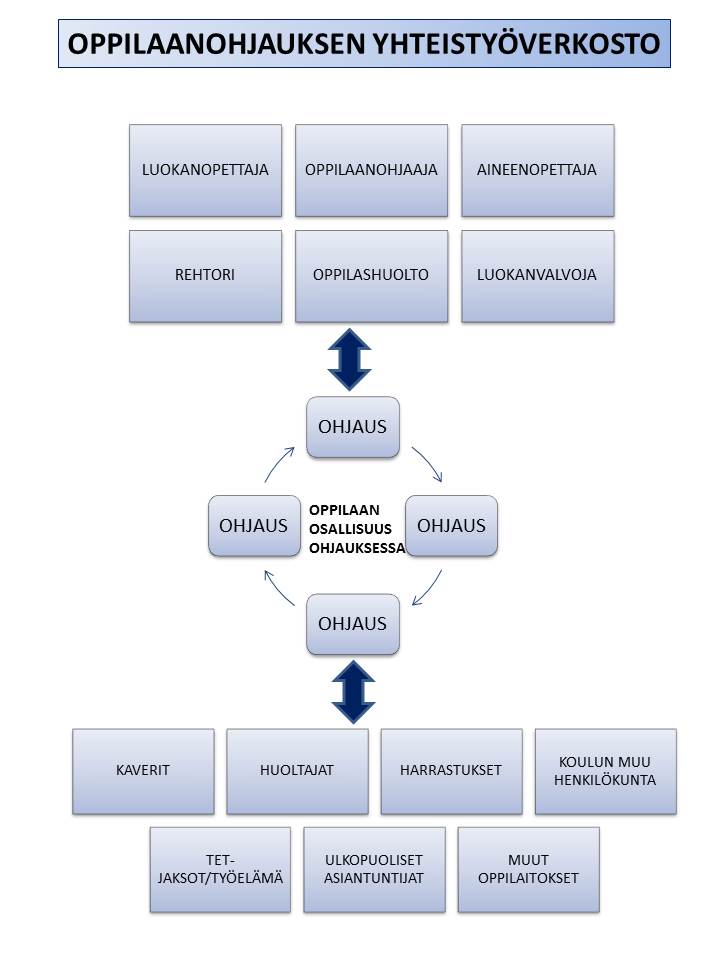 4 Ohjausyhteistyö kodin ja työelämän kanssa Perusopetuksen alussa luodaan pohja kodin ja koulun väliselle yhteistyölle oppilaan ohjauksessa. Näin tuetaan oppilaita ja huoltajia tekemään opiskeluun liittyviä valintoja ja näkemään niiden merkitys koulunkäyntiin. Yhteistyötä tehdään esim. henkilökohtaisia tapaamisia järjestämällä. Koulun Wilmaa käytetään monipuolisesti esim. oppilaan opintomenestyksen ja poissaolojen seurantaan sekä muuhun yhteydenpitoon.Yhteistyö huoltajien kanssa jatkuu koko kouluajan. Yhteistyön yhtenä tavoitteena on myös vahvistaa oppilaan vastuullisuutta ja itsenäisyyttä kohti toiselle asteelle siirtymistä. Huoltajalla on mahdollisuus tavata oppilaanohjaajaa erityisesti oppilaan siirtyessä toiselle asteelle.Työelämäyhteistyö lisää vuorovaikutusta lähiympäristön kanssa. TET-jaksot antavat hyvän pohjan eri oppiaineiden integrointiin työelämään. Työelämään tutustumista järjestetään vuosiluokille 7-9. Seitsemännellä vuosiluokalla oppilaat tutustuvat koulun sisäisiin työtehtäviin. Kahdeksannella ja yhdeksännellä vuosiluokilla TET -jaksot ovat viikon pituisia ja yhteensä työelämään tutustumisen jaksoja on kolme.Tavoitteena on, että oppilas tutustuu vuosiluokkien 7-9 aikana eri alojen työtehtäviin, joista hän on kiinnostunut, ja joille aloille hän mahdollisesti aikoo hakeutua peruskoulun tai toisen asteen jälkeen. Oppilas harjoittelee TET-jakson aikana työelämän sääntöjä. TET-paikan hankkiminen mahdollisimman itsenäisesti tukee oppilaan omatoimista toimintaa ja yrittämistä. Oppilaan oma aktiivisuus paikan hankkimisessa on siis tärkeää. Samalla oppilas harjoittelee työnhakua. Yhteiset vierailut oppilaitoksissa ja eri alojen edustajien vierailut koululla vahvistavat työelämäyhteyksiä.TET-jaksojen aikataulu ja laajuus kirjataan koulukohtaiseen vuosisuunnitelmaan. Koulun ulkopuolisista TET-jaksoista laaditaan aina TET-sopimus. TET-jaksoihin kuuluu työnantajan palaute ja oppilaan itsearviointi TET-jaksolta. Oppilaiden, huoltajien ja työnantajien tulee olla tietoisia nuoria koskevasta työlainsäädännöstä.5 Oppilaanohjaus vuosiluokilla 0-9Ohjaus vuosiluokilla 0-2 Vuosiluokilla 0–2 oppilaanohjauksessa painotetaan itsestä huolehtimisen ja arjen taitoja. Oppilaanohjaus kuuluu luokanopettajan ja myös muiden lapsen kanssa työskentelevien aikuisten tehtäviin. Ohjaukseen osallistuu myös muu oppilaan lähiympäristö.Ohjauksen tehtävät vuosiluokilla 0–2Nivelvaihe siirryttäessä ensimmäiselle vuosiluokalleEsiopettajan, huoltajien ja luokanopettajan välinen yhteistyö ja tiedonsiirto.Tarvittaessa moniammatillinen yhteistyö.Ohjaus kouluvalmiuksien kartoitukseen ja tarvittaessa tukipalveluihin.Koululaiseksi kasvaminenLuokanopettajan, huoltajien ja iltapäiväohjaajien välinen tiedonsiirto.Tutustutaan oppilaiden kanssa koulun toimintatapoihin ja sääntöihin.Opetellaan toimimaan yksin ja ryhmässä.Harjoitellaan arkielämän taitoja.Harjoitetaan ja ylläpidetään myönteistä asennetta oppimiseen.Harjoitetaan ja kannustetaan oppilasta löytämään omat vahvuutensa.Opetellaan itsearvioinnin taitoja.Harjoitetaan oppimaan oppimisen perustaitoja ja -valmiuksia sekä työskentelytaitoja.Monipuolisia opetusmenetelmiä käyttämällä tuetaan eri tavoin oppivia oppilaita. Oppilaalle pyritään tarjoamaan mahdollisuus edetä joustavasti omien taitojensa ja kykyjensä mukaisesti.Luodaan pohja kodin ja koulun väliselle yhteistyölle.Tehdään yhteistyötä eri tahojen kanssa tutustuen oppilaan arki- ja lähiympäristöön.Huomioidaan ohjauksessa ja toiminnassa kestävä kehitys.Varhaisella puuttumisella ennaltaehkäistään ongelmia.Tunnistetaan oppimisvaikeuksia yhdessä erityisopettajan ja muun opetustoimen henkilökunnan kanssa ja etsitään sopivia oppimisen tukimuotoja sekä laaditaan tarvittavat pedagogiset asiakirjat. Tarvittaessa ohjataan oppimisvalmiuksien kartoitukseen ja tukipalveluiden piiriin.Pedagogiset asiakirjat tarkistetaan vuosittain. Oppilasta koskeva tiedonsiirto luokanopettajien ja huoltajan välillä siirryttäessä kolmannelle vuosiluokalle.Oppilaiden pedagogisten asiakirjojen tarkistus ja päivitys siirryttäessä kolmannelle  vuosiluokalle.Yhteistyö erityisopettajan kanssa ja tarvittaessa moniammatillinen yhteistyö.Nivelvaihe siirryttäessä 3. vuosiluokalleTiedonsiirto luokanopettajan, mahdollisten aineenopettajien ja huoltajien välillä siirryttäessä  kolmannelle vuosiluokalle.Yhteistyö erityisopettajan ja mahdollisesti muiden opettajien kanssa sekä tarvittaessa moniammatillinen yhteistyö.Pedagogisten asiakirjojen huomioiminen opetuksen suunnittelussa.Ohjaus vuosiluokilla 3-6Ohjauksen tehtävät vuosiluokilla 3-6 Oppilaana ja oppijana kehittyminenKoulun toimintatapojen ja sääntöjen kertaaminen.Myönteisen asenteen ja motivaation ylläpitämien oppimiseen.Kaikessa toiminnassa oppilasta ohjataan omatoimisuuteen.Tuodaan esille oppilaan vahvuudet. Tuetaan itsetuntemuksen ja itseluottamuksen kehittymistä.Vahvistetaan arkielämän taitoja ja myönteistä käytöstä.Kehitetään taitoja toimia yksin ja ryhmissä.Tarjotaan oppilaille mahdollisuuksia osallistua koulun arjen toimintaan.Tarjotaan erilaisia ajatusmalleja arvomaailman luomiseen.Harjoitellaan erilaisuuden hyväksymistä ryhmissä ja monialaisissa oppimiskokonaisuuksissa.Harjoitellaan erilaisia tapoja oppia ja ohjataan oppilasta löytämään itselle ja oppiaineelle sopivimmat työtavat.Ohjataan kokeisiin valmistautumista, tarjotaan erilaisia mahdollisuuksia oman osaamisen näyttämiseen ja harjoitellaan itsearviointitaitoja.Kerrotaan oppilaalle ja huoltajille oppiaineiden ja toiminnan tavoitteet. Tuetaan oppilasta ja huoltajia oppilaan opiskeluun liittyvässä tiedonsaannissa ja valinnoissa.Tavataan huoltajien kanssa vanhempainvarteissa.Varhaisella puuttumisella ennaltaehkäistään mahdollisia ongelmia.Tunnistetaan oppimisvaikeuksia yhdessä erityisopettajan ja muiden opettajien kanssa sekä laaditaan tarvittavat pedagogiset asiakirjat.  Ohjataan tarvittaessa oppimisvalmiuksien kartoitukseen ja tukipalveluiden piiriin.Tarkistetaan vuosittain pedagogiset asiakirjat.Nivelvaihe siirryttäessä seitsemännelle vuosiluokalle	Tiedonsiirto luokanopettajan, mahdollisten muiden opettajien, huoltajien ja luokanvalvojien välillä.Oppilaiden pedagogisten asiakirjojen tarkistus ja päivitys siirryttäessä 7. vuosiluokalle.Tarvittaessa moniammatillinen yhteistyö.Ohjaus vuosiluokilla 7-9Vuosiluokilla 7-9 oppilaan ohjaaminen toteutetaan moniammatillisena yhteistyönä opinto-ohjaajan johdolla. Ohjaus on monimuotoista ja siihen osallistuvat koulun henkilökunnan ohella myös muu oppilaan lähiympäristö. Oppilaanohjauksessa korostuvat monilukutaito, työelämätaidot, yrittäminen ja jatko-opinnot. Ohjauksessa huomioidaan yhteistyö paikallisten yritysten ja toisen asteen yhteistyökumppaneiden kanssa.Ohjauksen tehtävät vuosiluokilla 7-9Nivelvaihe siirryttäessä seitsemännelle vuosiluokalleKodin ja koulun välinen moniammatillinen yhteistyö ja tiedonsiirto.Oppilaiden pedagogisten asiakirjojen tarkistus ja päivitys (HOJKS) siirryttäessä 7. vuosiluokalle.Henkilökohtainen keskustelu oppilaan ja oppilaan huoltajien, 6. ja 7. vuosiluokkien luokanvalvojien ja rehtorin kanssa. Yksilönä ja yhteisön jäsenenä kasvaminenTuetaan oppilaiden kykyä asettaa oppimisen tavoitteita ja ottaa vastuuta opiskelustaan.Ohjataan oppilasta löytämään omat vahvuutensa.Ohjataan oppilasta rakentamaan tulevaisuuttaan.Ohjataan oppilasta huomioimaan toimintansa seuraukset ja vaikutukset ympärillä oleviin ihmisiin ja ympäristöön.Ohjataan oppilasta käyttämään tieto- ja viestintäteknologiaa.Tuetaan oppilaan yleissivistyksen ja maailmankuvan kehittymistä.Tuetaan työelämän tietoja ja taitoja yhdistävää osaamista.Tuetaan oppilasta itsenäiseen päätöksentekoon.Annetaan oppilaille mahdollisuuksia osallistua ja vaikuttaa koulun arjen toiminnoissa.Nivelvaihe toiselle asteelle siirryttäessäOppilaan kanssa henkilökohtaiset ohjauskeskustelut, joissa tarvittaessa mukana myös huoltajat.Kodin, koulun ja toisen asteen välinen yhteistyö ja tiedonsiirtoluvat.Oppilaiden pedagogisten asiakirjojen tarkistus ja päivitys.Toisen asteen koulutuksiin tutustuminen.Tukea tarvitsevien oppilaiden huomioiminen ja moniammatillinen yhteistyö.Yhteishaun tulosten julkaisun jälkeen opiskelupaikkaa vailla oleville tarjotaan jälkiohjausta ja tarvittaessa ohjataan etsivän nuorisotyön palveluihin.Pyritään varmistamaan, että jokaisella peruskoulun päättävällä nuorella on opiskelupaikka peruskoulun jälkeen.Oppilaanohjauksen sisällöt vuosiluokilla 7-97. luokkakoulun toimintakulttuuri vuosiluokilla 7-9opiskelutaidotvalinnaisaineethenkilökohtainen ja pienryhmäohjaustyöelämään tutustuminen TET8. luokkaitsetuntemusopiskelutaidottutustuminen koulutukseen Suomessaammatti- ja työelämätietoustyön hakeminenhenkilökohtainen ja pienryhmäohjaustyöelämään tutustuminen TET9. luokkavaihtoehdot peruskoulun jälkeenitsetuntemusyhteiskunnan ohjaus-, tieto- ja tukipalvelutyhteishakukansainvälisyyshenkilökohtainen ja pienryhmäohjaustyöelämään tutustuminen TET 6 Tavoitteiden toteutumisen arviointi Oppilaanohjauksen tavoitteiden toteutumista arvioidaan oppilaan näkökulmasta. Perusopetuksen alaluokkien ohjauksen tavoitteilla pyritään siihen, että oppilas on motivoitunut opiskelemaan siirtyäkseen perusopetuksen ylemmille vuosiluokille.Vuosiluokkien 7-9 ohjauksen tavoitteena on, että oppilas on motivoitunut hakemaan jatko-opintoihin. Tavoitteena on myös, että oppilas on myös sitoutunut aloittamaan ja jatkamaan opintojaan valitsemassaan toisen asteen koulutuksessa. Ohjauksen tavoitteena on saada jokaiselle peruskoulun päättävälle oppilaalle jatkokoulutuspaikka. Koulutuspaikan saaminen varmistetaan ensin kesällä koulutusvalintojen varmistuttua ja uudelleen vielä seuraavan lukukauden alussa. 